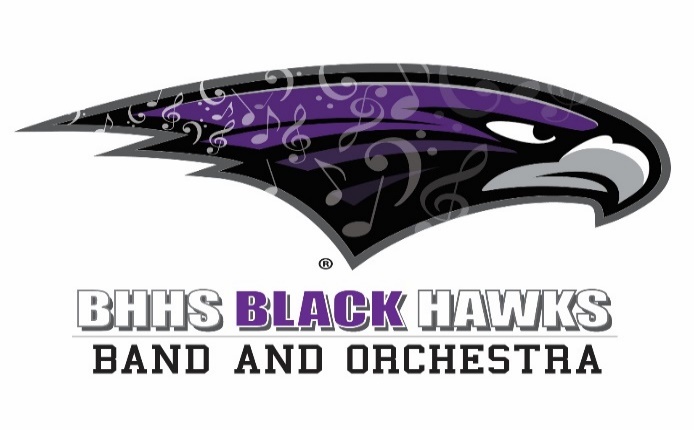 BBOB Parent Meeting 10/5/2020MINUTESWelcome & Introductions					                           Jennifer HarmonJennifer Harmon called the meeting to order at 7:02 pm. Introductions were made. Parents introduced themselves and shared their children’s grade and instruments.Jennifer: it is great to see so many parents here on the zoom meeting. We wanted to gather everyone and begin talking about what we will be doing together, volunteer roles and what committee chairs will be doing. This year will be different, and we would like to make sure that volunteers have a fulfilling experience.Director's Reports						                         Alan Posner & Scott WolfOrchestra Scott Wolf: Thank you to every single one of you for coming to this meeting tonight. Thank you to all of you with your flexibility. It is exciting to have students back in the classroom again. Thank you to parents for coming over and taking temperatures. We have started orchestra students on sectional work. With a financial gift received last year, gift we have been able to put together a plan to have sectional coaches work with students once a week during sectional time. We want to ensure that students are able to improve even if we don’t have face-to-face instruction. Our priorities are to make sure students stay as healthy as possible. It has been a rollercoaster so far this year. And that will likely continue.  If there are questions about what is happening at any time, please feel free to send Scott an email. We have all-state applications that have come in. We have a total of 30 students who have applied for all-state.Band Alan Posner: Marching Band festival should take place a week from Wednesday. It will be a hybrid virtual experience. Students will be performing together, and recorded as separate bands (each school band will be recorded.)Band: Band’s COVID precautions situation is worse than orchestra because of the aerosols we omit when blowing into instruments. There is more risk involved in possible transmission of germs. Students will have special masks with slits in them that students can play. We can only play for 30 minutes while we are inside, then we have to let the room air out.Amy Goodman: Do we have the information on the exchange rate (air)? 15 minute-exchange rate is high-quality. We would be interested to know what the exchange rate is in relation to this standard. The safety study recommends 3 cycles (45 mins) between classes (groups of students).Alan asked if there is a desire to do another virtual band? We could only include students who can play the piece well. This will be expensive. Collage Concert will not be happening this year. Marching Band was approved over the weekend to play at the football game. Students will be socially distanced in the end zone. Alan: Our biggest money-making fundraiser is not happening this year (concessions at football games.) What do we want to do to replace those dollars? There are some no-contact options. Selling swag, masks, etc….DIRECTOR Q & A3. In-Person Class/Rehearsal Groups					             Group DiscussionParent Attendance Requirements – mask, survey, social distanceVolunteering (through October) – (after school) Need Assist with Surveys & Temperatures.Jazz (Tues)Drumline (Tue)Colorguard (Wed)Marching Band (Wed)Chamber Orchestra(Thurs)Orchestra (Fri)Jennifer: How long to you expect Jazz Band, Orchestra, Color Guard, Marching Band rehearsals to contninue to be held outside? Combined orchestras meeting together outdoors. Last week we had to cancel orchestra, and we had to move another rehearsal indoors with social distancing because of cold. If the weather is nice, we are outdoors, and if the weather is crummy, we are indoors, with an open door for increased circulation. We will keep these outdoor rehearsals going as long as possible. Jennifer: Can you talk about your thoughts on continuing screening & temperatures?Scott: although temperature is heightened in late-stage COVID-19, we want to keep it going to remind us all that we are in a pandemic. We want to have a level of safety as much as possible during this time. We are doing our best to maintain safety. All touch points of borrowed instruments are being wiped down. Students do not have to touch doorknobs. We have developed a flow chart for students coming in and out of classroom.Alan: Jazz Band will be 2:45-4 pm T and Th. Students can come to both in person if they would like to. We will be outside for as long as possible. We can only play for 30 minutes inside at a time, then the room as to be aired out. We will not be doing morning rehearsals this year. Marching Band: last rehearsal scheduled for October 28th. If we are in the playoffs, we will continue to rehearse outside.Jennifer: If any parent would like to volunteer to help with continued screenings/temperature taking at any rehearsal, they can still do so. Please contact the BBOB Exec Board. 4. 2020-2021 Calendar for Band & Orchestra				             Group DiscussionMarching Band Camp Success!Planning/Performances in COVIDCommittees & Events – Review of Committee ChairsWebpage – to be updatedUpcoming Events/Dates							October 9, 2020 (Fri) 3-5 p.m.Marching Band Uniform (Rain Jacket) DistributionMarching Band Performance/Football Game!! (5 – 9 p.m)October 14, 2020 (Weds) 6:30 – 8 pmMSBOA Hybrid Marching Band FestivalOctober 21, 2020 (Weds) 6:30-8 pm8th Grade Marching Band NightOctober 23, 2020 (Fri) (5 – 9 pm)Marching Band Performance/Football Game!4. Budget						                      Matt Goodman & Sarah BinkowskiCOVID Special ExpenseScott: we will do some virtual performances. Getting families into auditorium for a show-I am not very comfortable with that. If things settle down, that may be something that we can do.2020-2021 BBOB Membership DriveJennifer: We will start getting meeting minutes, agendas, etc. up on the website. Co-Chairs. Does anyone have creative thoughts on how we can do things in a different way? We have a full group of volunteers. We are always for another person to begin training (to fill a position) as things move along. Thoughts on membership drive? This needs to happen in a different way. It was very different. We have to go back and do an appeal/membership drive.Budget CloseSarah B.: Board from last year approved this budget. Currently we do not have money coming in from concessions. We still have money for the fundraising. We have some time. Membership: usually a lot higher. We can keep asking people to do the membership. Spirit Wear. We have a line (Hospitality) that we can use. As the board moves forward, we can revise the budget. What makes sense for this year? How can we support Band and the kids? We did everything ourselves this year for Marching Band camp. Not all grant money was used, and we have some left-over. There is a COVID-19 fund. We are holding onto receipts in case we can get reimbursed for some of our COVID-19 expenses.Jennifer H: We can incentivize membership. We can use/include spirit wear as an incentive for families that support BBOB through membership.Alan: targeted ask: Share with families what a certain donation would cover.JH: Any portion that we can endow would be great. Looking at investments vs. just spending would be great.OTHER ITEMSCatharine D.: Kids’ mental health. One of their joys is playing together, and that is not possible right now. There are other ways to show spirit and help the kids connect with one another. Let’s keep exploring ways to help kids connect.Meeting was adjourned at 8:14 pm.5.  Next Action Steps & Deadlines						              Jennifer Harmon6. AdjournNEXT MEETING DATE/TIME	November 2, 2020  7pm2020-2021 Parent/Public BBOB Meeting Dates   OCT 5th, 2020	    JAN 4th, 2021	     APRIL 5th, 2021  NOV 2nd, 2020	    FEB 1st, 2021	     MAY 3rd, 2021  DEC 7th, 2020	    MAR 1st, 2021	     JUNE TBDALL Meetings - Take place on Mondays at 7:00 pm